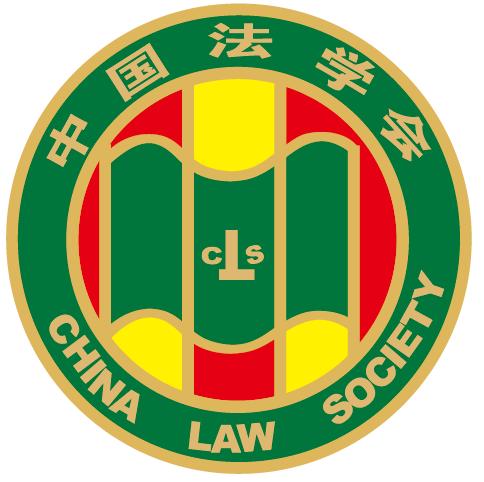 河南省法学研究课题成果申请鉴定报告注意！！本活页供匿名评审之用，活页文字表述中不得直接或间接透露课题主持人和课题组成员个人信息及相关背景材料。（本段文字正式打印时请删除）立项编号 HNLS(2018)课题名称限4000字以内。主要内容包括：1、最终成果摘要（不少于2500字），包括主要观点和创新点，解决的问题或提出的主要对策建议及论证理由；2、是否开展调研、调研方式及主要成果；3、是否举行专门的课题启动会、研讨会及具体情况；4、课题阶段性成果介绍；5、课题完成情况的自我评估，包括成果本身存在的不足。